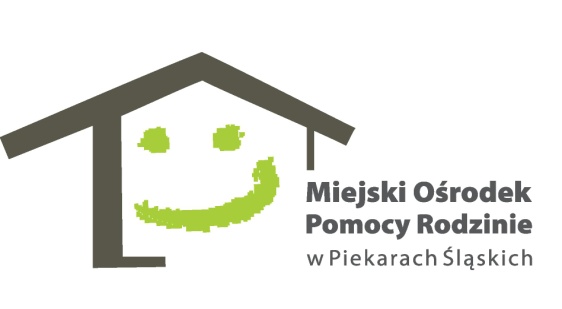 Nr sprawy 39/2021Piekary Śląskie, dnia 13.04.2021r.ZAPYTANIE OFERTOWE1. Zamawiający:Miejski Ośrodek Pomocy Rodzinie w Piekarach Śląskichul. Nankera 10341-949 Piekary Śląskietel. 32 287-95-03www.mopr.piekary.pl 2.Osoba do kontaktu:Agata Banasiak, Katarzyna Boruta: tel.32 287-95-03  wew.6423. Ogólny przedmiot zamówienia:Sukcesywna dostawa (wg potrzeb) artykułów żywnościowych.4. Szczegółowy przedmiot zamówienia:Sukcesywna dostawa (wg potrzeb) artykułów żywnościowych zawartych w załączniku nr 2  do Zapytania ofertowegoDla części l: warzywa i owoceDla części ll: napojeDla części lll: nabiałDla części lV: mięso i przetwory mięsneDla części V: pieczywoDla części Vl: produkty mrożoneDla części Vll: art. ogólnospożywczedla Miejskiego Ośrodka Pomocy Rodzinie w Piekarach Śląskich od dnia podpisania umowy do 31.12.2021r. lub do wyczerpania środków przewidzianych na realizację umowy. Zapotrzebowanie obejmuje działalność Działów: DAS – K.I. Promyk, CUS Żwirki, ZPS, ZOWD, DPZ.Realizacja przedmiotu zamówienia następować będzie w ramach sukcesywnych dostaw, na podstawie składanych zamówień Wykonawcy przez wyznaczonego pracownika Zamawiającego. Wykonawca dostarczy zamówione produkty na wskazany w zamówieniu adres, w ciągu 2 dni od dnia złożenia zamówienia.Wykonawca będzie zobowiązany do podpisania umowy, której wzór został dołączony do niniejszego Zapytania Ofertowego, stanowiąc załącznik nr 3.Zamawiający dopuszcza możliwość składania ofert częściowych na jedną lub kilka części5. Termin wykonania zamówienia: od dnia podpisania umowy do 31.12.2021r.6.Warunki płatności : Rozliczenie nastąpi w terminie do 14 dni od dnia przekazania Zamawiającemu faktury, na rachunek bankowy Wykonawcy.7. Warunki składania oferty :Ofertę sporządzoną w języku polskim należy przedstawić na formularzu oferty stanowiącym załącznik nr 1. Wypełniony formularz oferty, oraz zakres przedmiotowy zamówienia stanowiący załącznik nr 2 do zapytania ofertowego proszę złożyć w sekretariacie Miejskiego Ośrodka Pomocy Rodzinie przy ul.Bpa Nankera 103 w Piekarach Śląskich, przesłać pocztą na powyższy adres (liczy się data otrzymania, a nie nadania ) lub drogą elektroniczną na adres zamowienia@mopr.piekary.pl  w terminie do 20.04.2021r. do końca dnia.8.Warunki wyboru Wykonawcy :Wykonawca zostanie wybrany poprzez porównanie cenowe całości zamówienia i wybranie najkorzystniejszej oferty.Kryterium: cena 100%.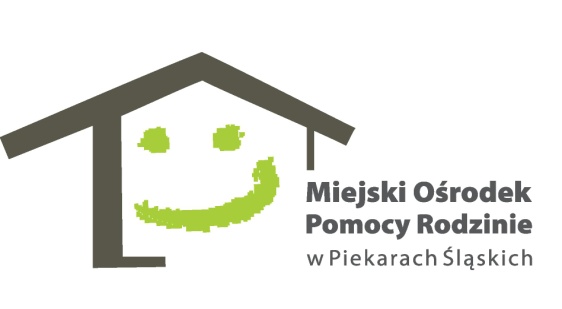 Nr sprawy 39/2021Załączniki:Załącznik nr 1: Formularz oferty,Załącznik nr 2: Wykaz artykułów żywnościowych,Załącznik nr 3: Wzór umowy